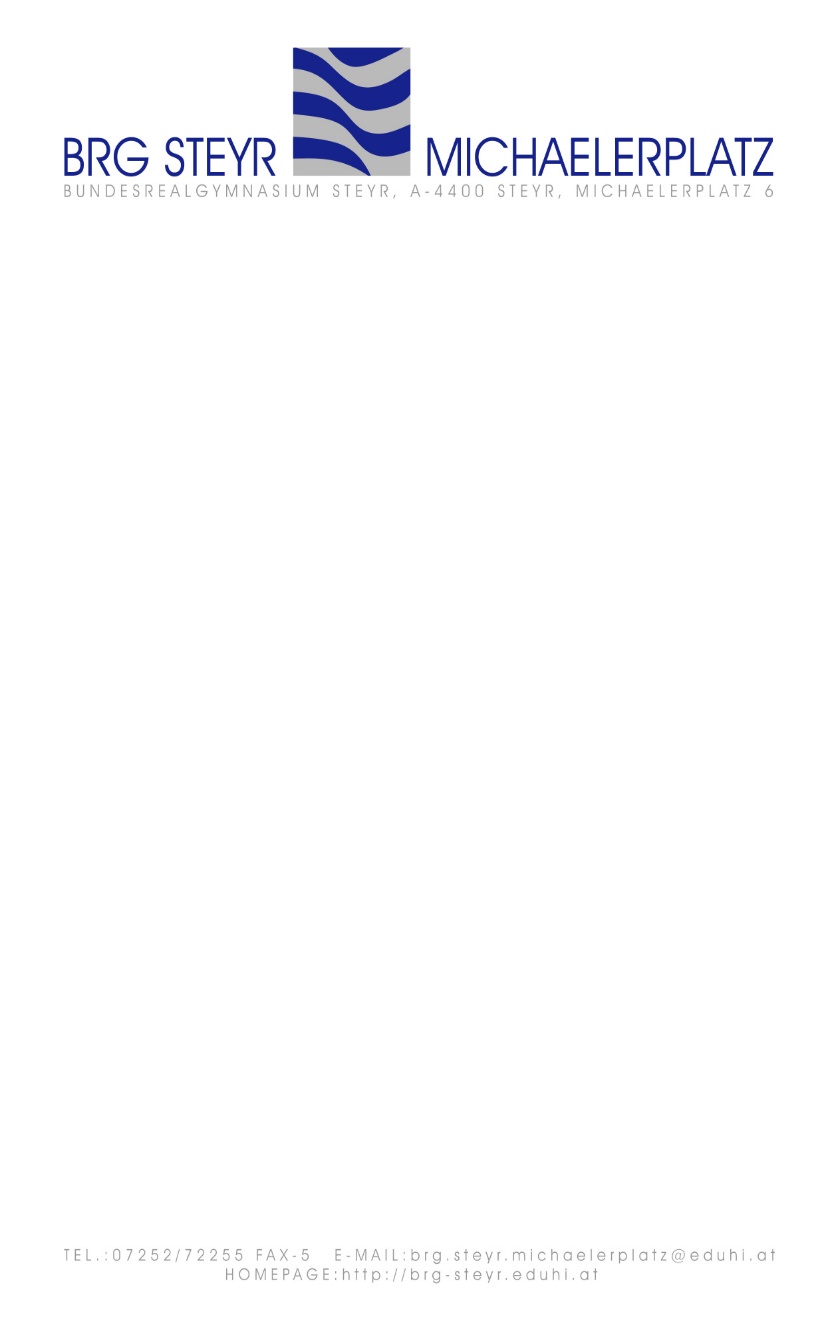 ANMELDUNG 1. KLASSE Schuljahr 2024/25In der 1. Klasse ist im Schulprogramm die verpflichtende Teilnahme am Unterrichtsfach „Soziales Miteinander – SOMI" (Lernen lernen und PLUS-Stunden) zur erleichterten Eingewöhnung und zur Stärkung der Klassengemeinschaft integriert. Tagesbetreuung:				 Ja				  Nein Religion/Ethik:Wir bieten einen Religionsunterricht in folgenden Konfessionen an: röm.-kath., evang., und ortho.Zeitgleich zum konfessionellen Religionsunterricht wird Ethik als alternativer Pflichtgegenstand für Schülerinnen und Schüler, die keinen (konfessionellen) Religionsunterricht besuchen, geführt. Vorerhebung:Mein Kind wird den konfessionellen Religionsunterricht besuchen:   Ja    NeinMein Kind (ohne Bekenntnis) wird 	 einen konfessionellen Unterricht  Ethik besuchenFamilienname:Vornamen:Geschlecht: weiblich                    männlich  weiblich                    männlich  weiblich                    männlich   SV-Nr:    SV-Nr:  SV Anstalt: SV Anstalt: Geburtsdatum:Geburtsdatum:Geburtsort:Geburtsort:Religionsbekenntnis:Erstsprache:Erstsprache:Alltagssprache:Alltagssprache:Staatsangehörigkeit:MutterMutterVaterNamen des/der Erziehungsberechtigten:Geburtsdatum des/der Erziehungsberechtigen:Adresse:Adresse:Telefonnummer d. Erziehungsberechtigten:E-Mail d. Erziehungsberechtigten:Sammelbestellung von Heften inkl. Schulkalender im Schuldesign erwünscht: (Kosten ca. € 30,--) Ja                       NeinBesuch einer Vorschule bzw. Klassenwiederholung:Geschwister im BRG: Ja             Nein        Ja                          Neinwenn ja, Klasse:Name:Name:Steyr, amUnterschrift des/der Erziehungsberechtigten